от 6 августа 2020 года									       № 269-рО внесении изменений в распоряжение администрации городского округа город Шахунья Нижегородской области от 18.03.2020 № 95-р «Об организации физкультурно-спортивной деятельности учреждений физической культуры и спорта городского округа город Шахунья Нижегородской области в условиях предупреждения распространения новой коронавирусной инфекции» В соответствии с Указом Губернатора Нижегородской области от 05.08.2020 
№ 131 «О внесении изменений в Указ Губернатора Нижегородской области 
от 13.03.2020 № 27 «О введении режима повышенной готовности» (далее – Указ): 1. В распоряжение администрации городского округа город Шахунья Нижегородской области от 18.03.2020 № 95-р «Об организации физкультурно-спортивной деятельности учреждений физической культуры и спорта городского округа город Шахунья Нижегородской области в условиях предупреждения распространения новой коронавирусной инфекции» (с изменениями от 06.07.2020 № 238-р) внести следующие изменения: в пункте «1» слова «до 3 человек» заменить словами «до 5 человек», слова «до 7 человек» заменить словами «до 15 человек»;Муниципальному бюджетному учреждению физкультурно-спортивный клуб «Надежда»:- возобновить работу на открытом воздухе с очным присутствием занимающихся (клиентов) в количестве до 15 человек с соблюдением дистанции, установленной пунктом 4.3 настоящего Указа; - возобновить работу бань и саун с очным присутствием только совместно пришедших посетителей в количестве до 3 человек.2. Настоящее распоряжение вступает в законную силу со дня его подписания.Начальнику общего отдела администрации городского округа город Шахунья Нижегородской области обеспечить размещение настоящего распоряжения на официальном сайте администрации городского округа город Шахунья Нижегородской области.Контроль за исполнением настоящего распоряжения оставляю за собой.И.о. главы местного самоуправлениягородского округа город Шахунья							    А.Д.Серов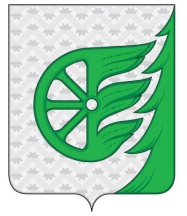 Администрация городского округа город ШахуньяНижегородской областиР А С П О Р Я Ж Е Н И Е